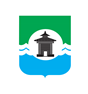 29.06.2022 года № 324РОССИЙСКАЯ ФЕДЕРАЦИЯИРКУТСКАЯ ОБЛАСТЬДУМА БРАТСКОГО РАЙОНАРЕШЕНИЕОб отчете о деятельности Комитета по управлению муниципальным имуществом муниципального образования «Братский район» за 2021 годЗаслушав отчет председателя Комитета по управлению муниципальным имуществом муниципального образования «Братский район» Дмитрия Алексеевича Омолоева о деятельности Комитета по управлению муниципальным имуществом муниципального образования «Братский район» за 2021 год, руководствуясь статьями 30, 33, 46 Устава муниципального образования «Братский район», Дума Братского районаРЕШИЛА:1. Отчет председателя Комитета по управлению муниципальным имуществом муниципального образования «Братский район» Дмитрия Алексеевича Омолоева о деятельности Комитета по управлению муниципальным имуществом муниципального образования «Братский район» за 2021 год принять к сведению (прилагается).2. В целях организации более эффективной работы Комитета по управлению муниципальным имуществом муниципального образования «Братский район» рекомендовать администрации муниципального образования «Братский район» усилить контроль за деятельностью Комитета по управлению муниципальным имуществом.3. Настоящее решение и отчет разместить на официальном сайте муниципального образования «Братский район» - www.bratsk.raion.ru. Председатель ДумыБратского района                                                                                  С. В. Коротченко   УТВЕРЖДЕН решением Думы Братского районаот 29.06.2022 года № 324ОТЧЕТ О ДЕЯТЕЛЬНОСТИ КОМИТЕТА ПО УПРАВЛЕНИЮ МУНИЦИПАЛЬНЫМ ИМУЩЕСТВОМ МУНИЦИПАЛЬНОГО ОБРАЗОВАНИЯ «БРАТСКИЙ РАЙОН» ЗА 2021 ГОДОбщая информацияКомитет по управлению муниципальным имуществом муниципального образования «Братский район» (далее - Комитет) является органом администрации муниципального образования «Братский район», обладающим правами юридического лица, осуществляющим полномочия по управлению имуществом муниципальной собственности МО «Братский район», а также в сфере земельных отношений на территории МО «Братский район». Комитет исполняет полномочия собственника имущества - муниципального образования «Братский район» и реализует его права в сфере пользования, владения, распоряжения муниципальным имуществом, в пределах полномочий, делегированных мэром Братского района, а также полномочия по распоряжению земельными участками, государственная собственность на которые не разграничена, находящимися на территории сельских поселений муниципального образования «Братский район».Свою деятельность Комитет осуществляет на основании Положения о Комитете по управлению муниципальным имуществом муниципального образования «Братский район», утвержденного решением Думы Братского района от 30.08.2017 г. № 252. В рамках исполнения полномочий Комитет осуществляет предоставление 11 муниципальных услуг в соответствии с административными регламентами, из них 4 - в отношении распоряжения муниципальным имуществом, 7 - в отношении распоряжения земельными участками (Перечень услуг указан в Таблице). Также Комитетом реализуется муниципальная функция – «Осуществление муниципального земельного контроля в границах муниципального образования «Братский район». Кроме этого, Комитет является ответственным исполнителем Муниципальной программы «Муниципальная собственность и земельные правоотношения на 2020-2024 годы, утвержденной постановлением мэра Братского района от 13.11.2014 года № 297. За отчетный период Программа исполнена в размере 1 579,8 тыс. руб. или 88,4 % от плановых значений.Основной задачей Комитета является обеспечение эффективного управления и распоряжения муниципальным имуществом и земельными ресурсами на территории Братского района.Доходы в бюджет МО «Братский район»,администрируемые Комитетом за 2021 годИтоги работы по разделу: «Управление и распоряжениемуниципальным имуществом» за 2021 годДоходы от использования муниципального имущества в бюджет района за 2021 год составили всего – 8 511,78 тыс. руб., что составляет       24,7 % от суммы общих доходов в бюджет муниципального образования «Братский район», администрируемых Комитетом.Это доходы от аренды муниципального имущества, реализации муниципального имущества, части прибыли, перечисляемой в бюджет муниципальными предприятиями и прочие.По сравнению с 2020 годом доходы от использования муниципального имущества в 2021 году в общей сумме увеличились на 2 111,49 тыс. руб. (в 2020 году общая сумма доходов от использования имущества составила   6 400,29тыс. руб.). За 2021 год по вопросам управления и распоряжения муниципальным  имуществом подготовлено и издано 238 постановлений и распоряжений мэра Братского района (в 2020г. – 197, в 2019г. – 558), на основании которых осуществлялась передача имущества по договорам аренды, безвозмездного пользования (государственным органам и органам местного самоуправления района, сельских поселений, государственным учреждениям и др.), закреплялось имущество на праве хозяйственного ведения и оперативного управления за муниципальными казенными и бюджетными (автономным) учреждениями, его списание. По основной деятельности Комитета в сфере имущественных отношений в 2021 году подготовлено 607 распоряжений (в 2020г. - 562, в 2019г. – 481), на основании которых осуществлялось упорядочение учета и использование муниципального имущества, передача муниципального имущества учреждениям муниципальной формы собственности, муниципальным унитарным предприятиям и прочее.Приватизация муниципального имуществаТемп роста доходов от приватизации муниципального имущества:Приватизация муниципального имущества осуществлялась в муниципальном образовании «Братский район» в соответствии со  ст. 15 Федерального закона от 06.10.2003г. №131-ФЗ «Об общих принципах организации местного самоуправления в Российской Федерации», Федеральным законом от 21.12.2001г. № 178-ФЗ «О приватизации государственного и муниципального имущества», Положением о порядке и условиях приватизации муниципального имущества муниципального образования «Братский район», утвержденным решением Думы Братского района от 26.05.2021г. № 185, Прогнозным планом (программой) приватизации имущества муниципальной собственности муниципального образования «Братский район» на 2021 год, утверждённым решением Думы Братского района от 25.12.2020г. № 141 (с учетом внесенных изменений от 25.08.2021 г. № 210, от 27.10.2021 г. № 227).В 2021 году в соответствии с Прогнозным планом (программой) приватизации имущества муниципальной собственности муниципального образования «Братский район» на 2021 год реализованы:- одноэтажное кирпичное здание гаража с пристроенной котельной общей площадью 433,9 кв.м, год ввода 1983, расположенное по адресу: Иркутская область, Братский район, п. Кежемский, пер. Строительный, д. 1., кадастровый номер 38:02:040102:662, реестровый номер 16502;- земельный участок, общей площадью 564,0 кв.м, местоположение: Иркутская область, Братский район, п. Кежемский, пер. Строительный, д. 1, кадастровый номер 38:02:040102:667.Начальная цена объектов приватизации («цена первоначального предложения»): 498 000,00 (четыреста девяносто восемь тысяч рублей 00 копеек) рублей, без учета НДС, в том числе цена здания: 106 000,00 (сто шесть тысяч рублей 00 копеек) рублей; цена земельного участка: 392 000,00 (триста девяносто две тысячи рублей 00 копеек) рублей.За период приема заявок поступила одна заявка, аукцион в электронной форме признан несостоявшимся.Заключен договор купли-продажи с Акционерным обществом «Братская электросетевая компания» на одноэтажное кирпичное здание гаража с пристроенной котельной с земельным участком по адресу: Иркутская область, Братский район, п.Кежемский, пер.Строительный,1 как с единственным участником аукциона.Сумма от реализации муниципального имущества поступила в бюджет муниципального образования «Братский район» в срок, установленный договором.Во исполнение Прогнозного плана приватизации на 2021 год проведена следующая работа: 09 июля 2021 года объявлен открытый аукцион по составу участников и подаче предложений по приватизации:Здания магазина с земельным участком: - нежилое деревянное одноэтажное здание магазина общей площадью 196,2 кв.м, год ввода 1975, расположенное по адресу: Иркутская область, Братский район, п. Озерный, ул. Мира, д. 19а, кадастровый номер 38:02:070101:322, реестровый номер 17717;- земельный участок, общей площадью 794 кв.м, местоположение: Иркутская область, Братский район, п. Озерный, ул. Мира, д. 19а, кадастровый 38:02:070101:624, реестровый номер 427.Начальная цена объектов приватизации («цена первоначального предложения»): 402 000,00 рублей, без учета НДС.Открытый аукцион признан несостоявшимся ввиду отсутствия заявок. 30 ноября 2021 года объявлен открытый аукцион по составу участников и подаче предложений по приватизации:- нежилое деревянное одноэтажное здание магазина общей площадью 196,2 кв.м, год ввода 1975, расположенное по адресу: Иркутская область, Братский район, п. Озерный, ул. Мира, д. 19а, кадастровый номер 38:02:070101:322, реестровый номер 17717;- земельный участок, общей площадью 794 кв.м, местоположение: Иркутская область, Братский район, п. Озерный, ул. Мира, д. 19а, кадастровый 38:02:070101:624, реестровый номер 427.Начальная цена объектов приватизации («цена первоначального предложения»): 391 800,00 (триста девяносто одна тысяча восемьсот рублей 00 копеек) рублей, без учета НДС, в том числе цена здания: 248 800,00 (двести сорок восемь тысяч восемьсот рублей 00 копеек) рублей; цена земельного участка: 143 000,00 (сто сорок три тысячи рублей 00 копеек) рублей.За период приема заявок не поступила ни одна заявка, аукцион в электронной форме признан несостоявшимся.- автобус для перевозки детей марки ПАЗ 320608-110-70, год выпуска 2008, идентификационный номер (VIN) X1M3206CZ80005815, модель, № двигателя 523400 81012990, кузов (прицеп) № X1M3206CZ80005815, цвет кузова желтый, гос. номер А733СХ 38, реестровый номер 15365;Начальная цена объектов приватизации («цена первоначального предложения»): 66 496,00 (шестьдесят шесть тысяч четыреста девяносто шесть рублей 00 копеек) рублей, без учета НДС.На участие в аукционе в электронной форме были поданы две заявки, ставки участниками не сделаны. Аукцион в электронной форме признан несостоявшимся.- автобус марки КАВЗ 3976-020, год выпуска 2001, идентификационный номер (VIN) X1Е397620 10031820, модель, № двигателя 5130ОН 11019141, кузов (прицеп) № 10031820, цвет кузова: белая ночь, гос. номер Н098НО38, реестровый номер 9051;Начальная цена объектов приватизации («цена первоначального предложения»): 39 647,00 (тридцать девять тысяч шестьсот сорок семь рублей 00 копеек) рублей, без учета НДС.За период приема заявок не поступила ни одна заявка.- сооружение электроэнергетики ТП-35/10, площадью застройки: 750 кв. м, (кадастровый номер 38:02:160101:1561) с земельным участком: открытый аукцион в отношении сооружения электроэнергетики ТП-35/10 не объявлялся по причине отсутствия мероприятий по реконструкции и (или) модернизации в инвестиционной программе Акционерного общества «Братская электросетевая компания».В соответствии с Федеральным законом от 24 июля 2007 года №209-ФЗ   «О развитии малого и среднего предпринимательства в Российской Федерации», Федеральным законом от 22 июля 2008 года №159-ФЗ   «Об особенностях отчуждения недвижимого имущества, находящегося в государственной или в муниципальной собственности и арендуемого субъектами малого и среднего предпринимательства, и о внесении изменений в отдельные законодательные акты Российской Федерации», Федеральным законом от 21 декабря 2001 года №178-ФЗ «О приватизации государственного и муниципального имущества», на основании Положения о порядке и условиях приватизации муниципального имущества муниципального образования «Братский район», утвержденного решением Думы Братского района от 26 мая 2021 года №185, протоколом заседания комиссии по приватизации муниципального имущества от 26 ноября 2021 года, на основании заявления субъекта малого и среднего предпринимательства ИП Леоновой Н.Г. о реализации преимущественного права на приобретение арендуемого муниципального имущества – нежилого помещения в одноэтажном деревянном здании, расположенного по адресу: Иркутская область, Братский район, с. Большеокинское, ул. Мира, д. 21, помещение 1, общей площадью 157,9 кв.м, кадастровый номер: 38:02:140101:2074, реестровый номер 10939 подготовлено распоряжение мэра Братского района от 13 декабря 2021 года №562 «Об утверждении условий приватизации имущества муниципальной собственности муниципального образования «Братский район». Согласно отчета об оценке рыночной стоимости выкупаемого объекта, итоговая величина стоимости нежилого помещения составляет 150 700,00 рублей.В 2020 году ООО «Артур» реализовано преимущественное право на приобретение арендуемого муниципального имущества, по адресу: Иркутская область, Братский район, г. Вихоревка, ул.Октябрьская, д. 2А, пом. 1023, общей площадью 78,1 кв.м, кадастровый номер: 38:02:000000:2438, реестровый номер 11257, рыночная стоимость нежилого помещения - 982 000,00 руб.ООО «Артур» предоставлена рассрочка сроком на 5 лет посредством ежемесячных выплат в равных долях. За 2021 год ООО «Артур» перечислено в бюджет муниципального образования «Братский район» 199 344,00 руб.)Сумма от реализации муниципального имущества поступила в бюджет муниципального образования «Братский район» в срок, установленный договором.Всего от приватизации муниципального имущества в бюджет муниципального образования «Братский район» за 2021 год поступило 848,04 тысяч рублей.Приватизация объектов жилищного фондамуниципальной собственностиВ 2021 г. согласно поданных нанимателями муниципального жилищного фонда заявлений и передано в собственность граждан в установленном законом порядке в населенных пунктах Братского района - 54 объекта муниципального жилищного фонда общей площадью 2 922,1 кв.м, в том числе: в сельских поселениях – 34 объекта общей площадью 1 869,1  кв.м (30 квартир и 4 жилых дома), в г. Вихоревка – 20 квартир общей площадью 1053 кв.м. В 2020 году - 38 объектов муниципального жилищного фонда общей площадью 2 006,5 кв.м, в том числе: в сельских поселениях – 23 объекта общей площадью 1 191,6 кв.м (21 квартира и 2 жилых дома), в г. Вихоревка – 15 квартир общей площадью 814,9 кв.м.Оставшийся не приватизированным муниципальный жилищный фонд имеет большей частью неудовлетворительное техническое состояние, требует проведения капитального ремонта с вложением значительных денежных средств или сноса.Аренда муниципального имуществаТемп роста доходов в местный бюджет от сдачи в аренду муниципального имущества:Передача муниципального имущества в аренду, по договорам безвозмездного пользования производится в соответствии с требованиями Федерального закона от 26.07.2006 г. № 135-ФЗ «О защите конкуренции» и на основании местных нормативных правовых актов, принятых в соответствии с действующим законодательством: Положения о порядке представления в аренду и безвозмездное пользование имущества муниципальной собственности муниципального образования «Братский район», утвержденного решением Думы Братского района от 21.08.2021 г. № 211.В 2021 году сумма доходов в местный бюджет от аренды муниципального имущества составила – 6 684,00 тыс. руб., в 2020 году – 4 898,26 руб. От субъектов малого бизнеса и среднего предпринимательства поступило всего – 5 341,04 тыс.руб. (80,02 % от общей суммы). В 2020 г. – 4 574,69 тыс.руб. (92,5 % от общей суммы). По сравнению с 2020 г. поступления от субъектов малого бизнеса и среднего предпринимательства увеличились на 766,35 тыс.руб.По состоянию на 31.12.2021 года действует 106 договоров аренды муниципального имущества. Из общего числа действующих договоров 72 договора аренды (67,9% от общего количества) заключено с субъектами малого и среднего предпринимательства (В 2020 г. - 89 договоров аренды (85,6% от общего количества).За 2021 год заключено 66 договоров аренды муниципального имущества. Из них 48 договоров – без торгов, 18 договоров – по результатам открытых аукционов. Из общего числа заключенных договоров с субъектами малого бизнеса и предпринимательства заключено 42 договора, в том числе: 28 – без торгов, 14 - по итогам открытых аукционов. В целях предоставления муниципального имущества во владение и (или) в пользование на долгосрочной основе субъектам малого и среднего предпринимательства и организациям, образующим инфраструктуру поддержки субъектов малого и среднего предпринимательства действует перечень муниципального имущества свободного от прав третьих лиц, за исключением имущественных прав субъектов малого и среднего предпринимательства) в муниципальном образовании «Братский район», утвержденный решением Думы Братского района №274 от 29.11.2017 г. В указанный перечень включено 32 объектов муниципальной собственности, из них 21 объекта в 2021 году находилось в аренде на долгосрочной основе у субъектов малого и среднего предпринимательства.Увеличение доходов от сдачи в аренду муниципального имущества на 1785,74 тыс. руб. по сравнению с 2020 годом произошло в связи с оплатой задолженности в том числе: ООО «Братская управляющая компания» в сумме 1 099,32 тыс.руб, ИП Алутин Д.И. в размере 288,0 тыс.руб, ООО «Амтес» - 100,0 тыс.руб. Взыскано приставами с ООО «Велес» 83,2 тыс.руб, с ИП Бояринцевой А.Г. – 83,0 тыс.руб.Сумма задолженности за аренду муниципального имущества на 31.12.2021 год – 2 663,97 тыс. руб. (31.12.2020 год – 2 412,43 тыс.руб.). Со всеми должниками ведется претензионная работа.Комитетом ведется реестр арендаторов муниципального имущества. Данные об оплате арендной платы в разрезе арендаторов ежеквартально предоставляются в Межрайонную ИФНС № 23.В 2021 году проведено 5 аукционов на право заключения договоров аренды муниципального имущества, на которых имущество выставлялось по 27 лотам, в том числе по 19 лотам аукционы признаны несостоявшимися (договоры заключены с единственными участниками), по 8 - аукционы признаны несостоявшимися (не подано ни одной заявки). Работа по подготовке проектов концессионных соглашений.С целью подготовки проектов концессионных соглашений в 2021 году Комитетом продолжена работа по формированию предмета концессионных соглашений в отношении объектов коммунального назначения.В указанных целях проведена следующая работа: 1) 30.07.2021г. был заключен муниципальный контракт с ООО «Азимут Кокорина» на сумму 333 571,41 руб., на проведение кадастровых работ по объектам ЖКХ, расположенных на территории Озернинского МО, Прибрежнинского МО, Харанжинского МО, Турманского МО, Кежемского МО, Карахунского МО, Прибойнинского МО, Тэмьского МО, Кобинского МО (всего 36 объектов), 31 объект поставлен на государственный кадастровый учёт, зарегистрировано право муниципальной собственности. Оставшиеся объекты находятся на землях гослесфонда, собственником которого является РФ. В виду сложности процедуры межевания земель данной категории, а также с учетом изменений в законодательство РФ в области межевания земель гослесфонда, контрагент не смог осуществить постановку на государственный кадастровый учет в пользу муниципального образования «Братский район» и вышел с расторжением контракта по фактическому исполнению работ;2) Зарегистрировано право муниципальной собственности на 13 объектов коммунального назначения на территории Харанжинского МО, Кобляковского МО, ранее поставленных на Государственный кадастровый учёт. По итогу на 31.12.2021г. в реестре муниципальной собственности муниципального образования «Братский район» числится 528 объект коммунальной сферы, поставлено на государственный кадастровый учёт и зарегистрировано право муниципальной собственности муниципального образования «Братский район» на 462 объекта коммунального назначения (по состоянию на 31.12.2020г. – 418 объектов).Причинами отсутствия государственной регистрации прав на 66 объектов является отсутствие правоустанавливающих документов, таких как: разрешения на строительство, разрешения на ввод в эксплуатацию, акты приёма-передачи. В отношении данных объектов ведётся работа по признанию права муниципальной собственности МО «Братский район» в судебном порядке. Подготовлено 3 исковых заявления. 3) Проведена работа по передаче объектов имущества, находящихся в муниципальной собственности Озёрнинского, Кежемского, Покоснинского муниципальных образований и входящих в состав недвижимого имущества жилищно-коммунального назначения в муниципальную собственность МО «Братский район» (всего 16 единиц).В результате проведённой работы предмет концессионного соглашения по состоянию на 31.12.2021г. сформирован Комитетом в допустимом законом объёме по следующим муниципальным образованиям Братского района: Илирское, Тангуйское, Куватское, Наратайское, Тарминское, Калтукское, Добчурское, Кобляковское, Ключи-Булакское, Большеокинское, Кежемское, Карахунское, Прибойнинское, Шумиловское, Озернинское, Кежемское, Покоснинское, Зябинское. Ввиду не поступления в Комитет необходимых расчётов, а также долгосрочных параметров деятельности концессионера и иных документов от профильных структурных подразделений администрации МО «Братский район», проекты концессионных соглашений в отношении объектов ЖКХ в 2021 году подготовить и направить в Министерство жилищной политики и энергетики Иркутской области не удалось.  Работа по подготовке новых проектов концессионных соглашений продолжена в 2022 году.Передача муниципального имущества в безвозмездное пользованиеЗа 2021г. заключено 45 договоров безвозмездного пользования. Все договоры в соответствии Федеральным законом от 26.07.2006г. №135-ФЗ «О защите конкуренции» заключены без торгов, так как Ссудополучателями являются государственные органы, органы местного самоуправления, муниципальные учреждения, некоммерческие организации, муниципальные унитарные предприятия и пр., в том числе:- религиозная организация 1 договор – нежилое помещение в п.Шумилово;- Благотворительный фонд «Содействие» 1 договор – 2 нежилых здания в г. Братске;- ОГКУ «Управление социальной защиты населения по Братскому району» 1 договор – нежилое здание в г. Братске;- Дума Братского района – 1 договор;- Иркутское областное отделение «Российский Красный Крест» - 1 договор – 2 нежилых помещения в г. Вихоревка;- ОГБУ «Пожарно-спасательная служба Иркутской области» 1 договор – 3 здания в с.Илир, с.Покосное, 2 помещения в г.Вихоревка;- ОГКУ СО «Центр социальной помощи семьи и детям «Радуга» Братского района» - 1 договор – 3 нежилых помещения в г. Вихоревка;- ОГБУСО «Комплексный центр социального обслуживания населения г.Братска и Братского района» 1 договор – нежилое помещение в г. Вихоревка;- ОГКУ «Центр занятости населения города Братска» 1 договор – нежилое помещение в г. Вихоревка;- Иркутское региональное отделение Всероссийской политической партии «Единая Россия» 1 договор – нежилое помещение в г. Вихоревка;- ОГБУЗ «Братская городская станция скорой медицинской помощи» - 1 договор – нежилое помещение в с.Калтук;- Иркутское региональное отделение Всероссийского детско – юношеского военно – патриотического общественного движения «Юнармия» 1 договор – нежилое помещение в г. Вихоревка;- казенные учреждения – 3 договора - МКДОУ детский сад общеразвивающего вида «Сказка», МКУК «Вихоревская городская библиотека», МКОУ «Илирская СОШ № 1»- органы местного самоуправления - 4 договора - администрация Кобинского сельского поселения, администрация Турманского сельского поселения; администрация Добчурского сельского поселения- муниципальные унитарные предприятия - 24 договора: МУП «ЖКХ Озерный» (1 договор), МУП «Районные коммунальные системы» (5 договоров), МУП «Ресурс» (10 договоров); МУП «ЖКХ Прибрежнинского МО» (1 договор), МУП «Модуль» (2 договора), МУП «Прибрежнинское ЖКХ» (2 договора), МУП «Гарант» (2 договора), МУП «Заречье» (1 договор).- иные - 2 договора: ООО «Родник», ООО «Покоснинское коммунальное хозяйствоПредоставление служебных жилых помещений специализированного жилищного фонда по договорам наймаКомитетом ведется работа по предоставлению служебных жилых помещений специализированного жилищного фонда по договорам найма работникам органов местного самоуправления и муниципальных учреждений муниципального образования «Братский район», педагогическим работникам муниципальных образовательных учреждений, осуществляющим профессиональную деятельность на территории Братского района, а также медицинским работникам областных государственных бюджетных учреждений здравоохранения Иркутской области, оказывающих медицинскую помощь населению Братского района. Предоставление служебных жилых помещений работникам органов местного самоуправления и муниципальных учреждений муниципального образования «Братский район» осуществляется в соответствии с Порядком предоставления жилых помещений специализированного жилищного фонда муниципального образования «Братский район», утвержденным постановлением мэра Братского района от 14.06.2011г. № 160. Распоряжением Комитета от 24.09.2019 г. № 263 создана жилищная комиссия по рассмотрению вопросов, связанных с приобретением и предоставлением служебных жилых помещений. За период с 01.01.2021 г. по 31.12.2021 г. в муниципальное образование «Братский район» заявления о предоставлении служебного жилья от работников органов местного самоуправления не поступали.Предоставление служебных жилых помещений педагогическим работникам муниципальных образовательных учреждений, осуществляющим профессиональную деятельность на территории Братского района осуществляется, в соответствии с Положением о порядке предоставления служебных жилых помещений специализированного жилищного фонда муниципальной собственности муниципального образования «Братский район» по договорам найма педагогическим работникам муниципальных образовательных учреждений, осуществляющим профессиональную деятельность на территории Братского района, утвержденным постановлением мэра Братского района от 14.09.2020 г. № 646. За период с 01.01.2021 г. по 31.12.2021 г. в муниципальное образование «Братский район» с заявлением о предоставлении служебного жилья обратился 1 педагогический работник: Демьянова М.Ю. – заместитель директора по учебно-воспитательной работе МКОУ «Шумиловская СОШ» (заявление отозвано).  Предоставление служебного жилья медикам осуществляется Комитетом на основании Положения о порядке предоставления служебных жилых помещений специализированного жилищного фонда муниципальной собственности муниципального образования «Братский район» по договорам найма медицинским работникам областных государственных бюджетных учреждений здравоохранения Иркутской области, оказывающим медицинскую помощь населению Братского района, утвержденного решением Думы Братского района от 24.06.2014г. № 301.Распоряжением Комитета от 25.08.2021г. № 384 создана жилищная комиссия по рассмотрению вопросов, связанных с приобретением и предоставлением медицинским либо педагогическим работникам служебных жилых помещений. За период с 01.01.2021 г. по 31.12.2021 г. в муниципальное образование «Братский район» с заявлениями о предоставлении служебного жилья обратились 3 медицинских работника ОГБУЗ «Братская районная больница»: Цитриков Д.Ю. - врач-рентгенолог отделения лучевой диагностики ОГБУЗ «Братская районная больница» (жилое помещение в г. Братске не предоставлено, по причине отсутствия квартиры, отнесенной к служебным жилым помещениям на территории г.Братска); Самиева Г.Р. - врач-стоматолог стоматологического кабинета поликлиники «Вихоревская городская больница ОГБУЗ «Братская районная больница» (предоставлена 2 комнатная квартира в г. Вихоревка); Терентьева П.В. - терапевт терапевтического отделения дневного стационара Тангуйской участковой больницы поликлиники ОГБУЗ «Братская районная больница» (предоставлена 2 комнатная квартира в с.Тангуй).За аналогичный период 2020г. с заявлениями о предоставлении служебного жилья обратились 4 медицинских работника ОГБУЗ «Братская районная больница», все обращения рассмотрены положительно.Ведение Реестра муниципальной собственности муниципального образования «Братский район»На основании соглашений между органами местного самоуправления поселения и муниципального района о передаче осуществления части своих полномочий, заключенных в 2021г., продолжена работа по ведению реестров муниципальной собственности по 23 поселениям Братского района (за исключением Вихоревского городского поселения и Тынкобского сельского поселения (упразднено), уточнению данных реестров муниципальной собственности на основании материалов инвентаризации муниципального имущества, проведенных в администрациях муниципальных образований, в муниципальных учреждениях и в муниципальных предприятиях.Согласно данных в Реестре муниципальной собственности муниципального образования «Братский район» по состоянию на 31.12.2021г. значится муниципального имущества – 30 374 единиц на сумму 3 023 692,08 тыс. руб., в том числе имущества, находящегося в казне муниципального образования «Братский район» - 6 139 ед. на сумму 2 044 703,4 тыс.руб. (на 31.12.2020г. значится муниципального имущества – 28 825 ед. на сумму 2 971 797,51 тыс. руб., в том числе имущества, находящегося в казне муниципального образования «Братский район» - 6 051 ед. на сумму 1 990 695,3 тыс.руб., на 31.12.2019г. значится муниципального имущества – 26 083 ед. на сумму 2 832 853,23 тыс. руб., в том числе имущества, находящегося в казне муниципального образования «Братский район» - 6 148 ед. на сумму 1 896 321,6 тыс.руб.), которое закреплено за муниципальными предприятиями и муниципальными учреждениями на праве хозяйственного ведения и оперативного управления, соответственно, и по договорам безвозмездного пользования, за физическими и юридическими лицами на праве аренды. Количество имущества по сравнению с 2020г. увеличилось на 1 549 единиц, это связано с приобретением имущества за счет средств, выделенных из бюджета муниципального образования «Братский район» для муниципальных учреждений (приобретение оборудования, мебели, спортинвентаря и прочего сравнительно недорогого имущества) и передачей имущества из государственной собственности Иркутской области в муниципальную собственность для муниципальных учреждений образования и культуры администрации муниципального образования «Братский район». Стоимость имущества, находящегося в муниципальной собственности муниципального образования «Братский район», сельских поселений и Вихоревского городского поселения отражена в таблице. Данное имущество передано в собственность сельских поселений по Закону Иркутской области от 16.03.2007г. №8-оз «О разграничении имущества, находящегося в муниципальной собственности, между муниципальным образованием «Братский район» и вновь образованными в его границах муниципальными образованиями», а также приобретено в собственность поселений в дальнейшем за счет собственных средств и средств, выделенных для реализации мероприятий по народным инициативам из областного бюджета. Балансовая стоимость муниципального имущества в разрезе поселений Братского района и МО «Братский район» (тыс. руб.) по состоянию на 31.12.2021г.Средний процент износа имущества по району – 55,4 % (2020г. - 54,5%, 2019 г. – 54,4 %). Процент износа по бухгалтерскому учёту и физический износ имеют объекты коммунально-бытового назначения (котельные 75% и более, тепловые сети 85% и более, объекты водоснабжения 90% и более, электрические сети 95% и более). По поселениям износ имущества составляет в среднем – 81,4 % (2020г.-78,6%, 2019г. – 76,6 %). Состав имущества муниципальной собственности МО «Братский район» с указанием балансовой стоимости, износа и остаточной стоимости указан в нижеприведённой таблице.Состав имущества, внесенного в Реестр муниципальной собственности муниципального образования «Братский район» по состоянию на 31.12.2021г.Поступление и выбытие муниципального имуществаСогласно данных Реестра муниципальной собственности муниципального образования «Братский район» в 2021г. поступило в муниципальную собственность муниципального образования «Братский район» имущества - 1833 ед. на сумму 79 234,70 тыс. руб. (2020 г. – 3090 ед. на сумму 161 236,93 тыс. руб., 2019г. – 2 555 ед. на сумму 94 887,63 тыс. руб.) По сравнению с 2020г. поступило имущества меньше на 1257 ед. В 2021 году поступление имущества в муниципальную собственность происходило в связи с приобретением имущества за счет средств, выделяемых из областного бюджета и бюджета муниципального образования «Братский район» для муниципальных учреждений; за счет упорядочения учета объектов, выявленных в результате проверок и инвентаризации муниципального имущества, приобретенных или построенных ранее за счет средств местного бюджета и невнесенных в реестр и пр.Проблемой, имеющей место в проводимой работе по признанию права муниципальной собственности на бесхозяйные объекты, является отсутствие средств в местных бюджетах (как муниципального образования «Братский район» так и сельских поселений) на изготовление технической документации, проведение кадастровых работ на объекты недвижимого имущества и земельные участки. Согласно данных Реестра муниципальной собственности муниципального образования «Братский район» в 2021г. выбыло муниципального имущества - 329 ед. первоначальной балансовой стоимостью 70 809,0 тыс. руб. (2020г. – 387 ед. первоначальной балансовой стоимостью 34 783,5 тыс. руб., 2019г. – выбыло 1128 ед. первоначальной балансовой стоимостью 165 451,42 тыс. руб.).В целях сокращения затрат на содержание, эксплуатацию, ремонт и обеспечение функционирования движимого имущества, принадлежащего муниципальному образованию «Братский район» проведена работа по передаче по договорам безвозмездного пользования 13 единиц автотранспорта, передано на праве хозяйственного ведения 2 единицы, передано на праве оперативного управления 2 единицы.В 2021г. поставлено на учет в РЭО ГИБДД МУ МВД России «Братское» и службе государственного надзора за техническим состоянием самоходных машин и других видов техники г. Братска и Братского района Иркутской области - 3 ед. Государственная регистрация права муниципальной собственности муниципального образования «Братский район» на объекты недвижимого имуществаВ 2021г. продолжена работа по государственной регистрации права муниципальной собственности на объекты недвижимости и земельные участки.Подготовлена техническая документация и осуществлена государственная регистрация в Управлении Федеральной службы государственной регистрации, кадастра и картографии по Иркутской области права муниципальной собственности, перехода права из одной собственности в другую, договоров аренды, договоров купли-продажи в основном за счет пользователей муниципального имущества, в том числе:- государственная регистрация права муниципальной собственности муниципального образования «Братский район» произведена на 138 объектов (2020г. – 198 объектов, 2019г. – 129 объектов), из них:- объекты электросетевого хозяйства – 22 объектов;- объектов коммунального хозяйства – 36 объекта;- земельные участки – 26 (2020 г. – 9, 2019 г. – 29);- объекты жилищного фонда –54 (2020г. – 38, 2019г. – 48). Жилые дома, квартиры, передаваемые в собственность граждан. Техническая документация на объекты изготовлена за счет средств граждан;- 2 квартиры в г. Вихоревка Братского района приобретены для врачей –Вихоревской городской больницы ОГБУЗ «Братская районная больница».Муниципальные предприятия и муниципальные учрежденияПо состоянию на 31.12.2021г. в Едином государственном реестре юридических лиц числится 10 действующих предприятий муниципальной собственности муниципального образования «Братский район», 2 – не действующих.Действующие муниципальные предприятия муниципальной собственности муниципального образования «Братский район» в соответствии с Положением о муниципальном унитарном предприятии, утвержденном Думой Братского района от 29.10.2008г. № 226, в целях осуществления контроля за деятельностью предприятия, предоставляют на утверждение учредителю Комитету программы (планы) производственно-финансовой деятельности на очередной финансовый год, годовые отчеты о финансово-хозяйственной деятельности предприятия. Кроме этого, Комитет проводит кадровую работу с руководителями предприятий: издаёт распоряжения о назначении (освобождении) на должность директора, об отпусках директоров, осуществляет подготовку согласований на заключение различного рода сделок МУПами. В соответствии с Порядком определения размера части прибыли муниципальных унитарных предприятий, остающейся после уплаты налогов и иных обязательных платежей и подлежащей перечислению в бюджет муниципального образования «Братский район», утвержденным решением Думы Братского района от 26.12.2014 г. № 25, и постановлением мэра Братского района от 31.12.2014 г. № 343 «Об уплате муниципальными унитарными предприятиями части прибыли, остающейся после уплаты налогов и иных обязательных платежей по итогам работы за 2021 год в бюджет муниципального образования «Братский район», в бюджет района в 2022 году перечислена сумма 375,3 тыс. руб. (в 2021 г. – 979,3 тыс.руб., в 2020 г. – 830,0 тыс. руб.). 10.06.2022 г., 15.06.2022, 16.06.2022 г. Комитетом проведены балансовые комиссии, на которых были заслушаны руководители муниципальных унитарных предприятий об итогах финансово-хозяйственной деятельности предприятий за 2021 г.По итогам балансовых комиссий результаты финансово-хозяйственной деятельности предприятий по итогам работы за 2021 г. следующие: - МУП «Земельная палата Братского района» - результаты финансово-хозяйственной деятельности предприятия оценены «удовлетворительно». Финансово-хозяйственная деятельность предприятия является устойчиво-стабильной. По данным предоставленной упрощенной бухгалтерской (финансовой) отчетности, результатом работы МУП «Земельная палата Братского района» за 2021 год является прибыль в размере 601,0 тыс. руб., налог при УСН составил 203,0 тыс. руб., итого чистая прибыль – 398,0 тыс. руб.  Прибыль, подлежащая перечислению в бюджет муниципального образования «Братский район» за 2021 год (30% от чистой прибыли) от МУП «Земельная палата» перечислена  02.06.2022г. в сумме 119214,0 руб. полностью.- МУП «Вектор» - результаты финансово-хозяйственной деятельности предприятия оценены «удовлетворительно». Финансово-хозяйственная деятельность предприятия является устойчиво-стабильной. По данным упрощенной бухгалтерской (финансовой) отчетности, результатом работы МУП «Вектор» за 2021 год является прибыль в размере 526,0 тыс. руб., размер налога при УСН составил 282,0 тыс. руб., итого чистая прибыль – 244,0 тыс. руб. Прибыль, подлежащая перечислению в бюджет муниципального образования «Братский район» за 2021 год от МУП «Вектор» (30% от чистой прибыли) перечислена  07.06.2022г. в сумме 73080,40 руб. полностью.- МАП «Рута» - результаты финансово-хозяйственной деятельности предприятия оценены «удовлетворительно». Финансово-хозяйственная деятельность предприятия является устойчиво-стабильной.Результатом работы МАП «Рута» за 2021 год является прибыль в размере -943,0 тыс. руб., размер налогов составил 853 тыс. руб., итого чистая прибыль – 90,0 тыс. руб.  Прибыль, подлежащая перечислению в бюджет муниципального образования «Братский район», МАП «Рута» за 2021 год в сумме 27024,0 руб. (30% от чистой прибыли) перечислена 20.04.2022г. полностью.- МП «Центральная районная аптека № 166» - результаты хозяйственной деятельности предприятия оценены «удовлетворительно», результаты финансовой деятельности – «неудовлетворительно». Несмотря на получение убытка от финансово-хозяйственной деятельности по итогам работы за 2021 год, предприятие имеет финансово-экономическую устойчивость. По данным бухгалтерской (финансовой) отчетности результатом работы МП «Центральная районная аптека № 166» за 2021 год является убыток в размере 2834,0 тыс. руб., поэтому размер прибыли, подлежащий перечислению в бюджет муниципального образования «Братский район», равен 0,0 тыс. руб.  - МУП «Районный рынок» - результаты финансово-хозяйственной деятельности предприятия оценены «удовлетворительно». Финансово-хозяйственная деятельность предприятия является устойчиво-стабильной.По данным бухгалтерской (финансовой) отчетности, результатом работы МУП «Районный рынок»  за 2021 год является прибыль в размере 676,3 тыс. руб., размер ЕНВД и налога при УСН составили 261,4 тыс. руб., итого чистая прибыль – 414,9 тыс. руб. Прибыль, подлежащая перечислению в бюджет муниципального образования «Братский район», в размере 124,5 тыс. руб. (30% от чистой прибыли) перечислена 01.03.2022г. полностью.- МТП Книжный магазин «Данко» - результаты финансово-хозяйственной деятельности предприятия оценены «удовлетворительно». Финансово-хозяйственная деятельность предприятия является устойчиво-стабильной.Результатом работы МТП Книжный магазин «Данко» за 2021 год является прибыль в размере 196,0 тыс. руб., размер ЕНВД составил 90 тыс. руб., итого чистая прибыль – 106,0 тыс. руб.  Прибыль, подлежащая перечислению в бюджет муниципального образования «Братский район», МТП книжный магазин «Данко» за 2021 год в сумме 31800,0 руб. (30% от чистой прибыли) перечислена 04.05.2022г. полностью. - МУП «Ресурс» - результаты финансовой деятельности оценены «неудовлетворительно», результаты хозяйственной деятельности оценены «удовлетворительно». Предприятие находится в тяжелой финансовой ситуации.Результатом работы МУП МО «Братский район» «Ресурс» за 2021 год является убыток в размере - 13712,0 тыс. руб., поэтому размер прибыли, подлежащий перечислению в бюджет муниципального образования «Братский район» равен 0,0 руб. Проверка финансово-хозяйственной деятельности МУП «Ресурс» за 2021 год не проводилась, акт проверки отсутствует. - МУП «Заречье» - результаты финансово-хозяйственной деятельности предприятия оценены «удовлетворительно». Предприятие находится в тяжелой финансовой ситуации. Результатом работы МУП «Заречье» за 2021 год является убыток в размере 350,0 тыс. руб., поэтому размер прибыли, подлежащий перечислению в бюджет муниципального образования «Братский район» равен 0,0 руб.- МУП «Гарант» - результаты финансовой деятельности оценены «неудовлетворительно», результаты хозяйственной деятельности оценены «удовлетворительно». Предприятие находится в тяжелой финансовой ситуации. Результатом работы МУП «Гарант» за 2021 год является убыток в размере 4033,0 тыс. руб., поэтому размер прибыли, подлежащий перечислению в бюджет муниципального образования «Братский район» равен 0,0 руб.- МУП МО «Братский район» «Модуль» - результаты финансово-хозяйственной деятельности предприятия оценены «удовлетворительно». Предприятие находится в тяжелой финансовой ситуации. Результатом работы МУП МО «Братский район» «Модуль» за 2021 год является убыток в размере - 2236,0 тыс. руб., поэтому размер прибыли, подлежащий перечислению в бюджет муниципального образования «Братский район» равен 0,0 руб.Контроль за учётом и использованием муниципального имуществаВ 2021 году специалистами Комитета проводилась инвентаризация муниципального имущества, проверки по учету, использованию и сохранности муниципального имущества, расположенного в населенных пунктах Братского района, и используемого арендаторами, ссудополучателями, муниципальными учреждениями, муниципальными предприятиями, администрациями поселений Братского района и другими пользователями.Распоряжением Комитета на 1-ое и 2-ое полугодия утверждается график проверок по учету, использованию и сохранности имущества муниципальной собственности муниципального образования «Братский район», находящегося в населенных пунктах Братского района Иркутской области и используемого муниципальными учреждениями, муниципальными предприятиями, физическими и юридическими лицами иной формы собственности.Во исполнение графика в 2021г. проведена 31 проверка (в 2020г. – 14 проверок, в 2019г. – 32 проверки) по учету и использованию муниципального имущества, переданного в аренду, хозяйственное ведение и оперативное управление, по обследованию объектов недвижимости, в том числе объектов жилищного фонда.По результатам проведенных проверок составлены акты, проведены работы по внесению уточненных характеристик объектов в Реестр муниципальной собственности муниципального образования «Братский район».Итоги работы по разделу: «Земельные отношения» за 2021 годПредоставление земельных участковВ 2021 году Комитет осуществлял полномочия по распоряжению земельными участками, государственная собственность на которые не разграничена, находящимися на территориях сельских поселений, а также межселенной территории Братского района и земельными участками, находящимися в муниципальной собственности муниципального образования «Братский район».За отчетный период в Комитет поступило 547 заявлений о предоставлении земельных участков в собственность, аренду, постоянное (бессрочное) пользование, о выдаче разрешений на использование земельных участков без предоставления и установления сервитута, о прекращении прав на земельные участки (в 2020 г. – 542, в 2019 г. – 379).Всего подготовлено 169 распоряжений и постановлений мэра в сфере земельных отношений, в том числе 45 постановлений о предварительном согласовании предоставления и утверждении схемы расположения земельных участков, 19 постановлений о предоставлении в постоянное (бессрочное) пользование земельных участков, 26 распоряжений (постановлений) о прекращении прав на земельные участки, 31 постановление о выдаче разрешений на использование земельных участков, 20 распоряжений (постановлений) об изменении вида разрешенного использования земельных участков, 23 постановления о предоставлении земельных участков в собственность бесплатно, 5 - об установлении публичного сервитута.Подготовлено 87 договоров купли-продажи земельных участков (в 2020 г. – 80, в 2019 г. - 96), 79 договоров аренды земельных участков (в 2020 г. – 74, в 2019 г. - 49), 33 договора безвозмездного пользования земельными участками (в 2020 г. – 17, в 2019г. - 20), 21 соглашение о перераспределении земельных участков (в 2020 г. – 22, в 2019 г. - 25). Поступления по арендной плате и от продажи земельных участковПо итогам 2021 г. поступило в консолидированный бюджет МО «Братский район» от продажи земельных участков, собственность на которые не разграничена 425,11 тыс. руб. (в 2020 г. – 324,05 тыс. руб., в 2019 г. – 303,7 тыс. руб.), план на 2021 г. – 415 тыс. руб. (план выполнен на 102,44 %).Общие поступления арендной платы за земельные участки в 2021 г. составили 24 031,83 тыс. руб. (69,80 % от общей суммы доходов, администрируемых Комитетом). В 2020 г. – 16 655,06 тыс. руб., в 2019 г. – 23 368,33 тыс. руб. План на 2021 г. – 23 794,00 тыс. руб., выполнен на 101%.Увеличение поступлений произошло в связи с проведением претензионной исковой работы по взысканию задолженности прошлых периодов по договорам аренды земельных участков, в том числе оплачены задолженности ПАО «АэроБратск» в сумме 455 308,19 руб., ООО «ВСЭС-СМ» в сумме 371 901,99 руб., Шарыповым Н.И. в сумме 350 000 руб., ООО «Вита» в сумме 169 879,34 руб., ООО «Кучук» в сумме 166 589,56 руб., службой судебных приставов с Ахметова Ш.Р. взыскано неосновательное обогащение в сумме 153 836,48 руб.Проведены аукционы на право заключения договоров аренды земельных участков и заключены договоры с новыми арендаторами. Задатки победителей (единственных участников) аукционов зачислены в счет арендной платы по заключенным договорам с ООО «Иркутскэнергосвязь» в сумме 99 776,43 руб., ООО «Полигон 38» в сумме 89 859,69 руб., ООО «Центр высокоточной стрельбы» в сумме 137 143,73 руб., АО «Группа Илим» в сумме 296 612,52 руб., ИП Анютиным С.В. в сумме 397 055,17 руб.Поступления арендной платы за земельные участки, находящиеся в муниципальной собственности составили 1 794,40 тыс. руб. (в 2020 г. – 1 760,38 тыс. руб., в 2019 г. – 1 694,07 тыс. руб.). План на 2021 г. – 1 794,00 тыс. руб., выполнен на 100,02%.Поступления от размещения нестационарных торговых объектов и рекламных конструкций на территории Братского района в 2021 г. составили 816,47 тыс. руб. (в 2020 г. –970,90 тыс. руб., в 2019 г. – 850,47 тыс. руб.). План на 2021 г. – 810,00 тыс. руб., выполнен на 100,8 %.Уменьшение поступлений произошло в связи с неоплатой арендной платы по договорам ИП Геворгян М.Г. в сумме 83,0 тыс. руб., ИП Хоревской Н.Н. в сумме 27,0 тыс. руб., с арендаторами ведется претензионная исковая работа.3. Муниципальный земельный контрольВ 2021 г. муниципальный земельный контроль за использованием земель на территории муниципального образования «Братский район» осуществляется Комитетом в соответствии со ст. 72 Земельного кодекса РФ, Кодексом Российской Федерации об административных правонарушениях от 30.12.2001 г. №195-ФЗ, Федеральным законом Российской Федерации от 26.12.2008 г. № 294-ФЗ «О защите прав юридических лиц и индивидуальных предпринимателей при осуществлении государственного контроля (надзора) и муниципального контроля», Положения о порядке осуществления муниципального земельного контроля в Иркутской области, утверждённого Постановлением Правительства Иркутской области от 12.02.2015 г. №45-пп. В связи с вступлением в силу с 01.07.2021 г. Федерального закона от 31.07.2020 № 248-ФЗ «О государственном контроле (надзоре) и муниципальном контроле в Российской Федерации», который устанавливает новый порядок организации и осуществления государственного и муниципального контроля было разработано и утверждено Положение о муниципальном земельном контроле в границах МО «Братский район» (утверждено решением Думы Братского района №220 от 29.09.2021г. В связи с введённым мораторием на проведение проверок в 2021 году, работа по осуществлению мероприятий по земельному контролю в отношении юридических лиц и индивидуальных предпринимателей строилась на основании планов рейдовых осмотров земельных участков.               В отношении физических лиц и органов местного самоуправления мероприятия земельного контроля осуществлялись на основании плана проверок физических лиц и органов местного самоуправления на 2021 год, утвержденных распоряжением Комитета с учетом информации, предоставляемой администрациями сельских поселений.Проверками муниципального земельного контроля в 2021 г. занимались 2 муниципальных земельных инспектора: главный муниципальный инспектор – заместитель председателя Комитета и старший муниципальный инспектор – ведущий специалист отдела земельных отношений Комитета (средняя нагрузка на одного инспектора составила 13 проверок в год). В 2020г. проверками муниципального земельного контроля занимались 2 сотрудника (средняя нагрузка составила 14 проверок), в 2019г. – 2 сотрудника (средняя нагрузка составила 61 проверка).Проведено 26 проверок муниципального земельного контроля, выявлено 13 нарушений (50 % от общего числа проверок), взыскано штрафов на сумму 57,7 тыс.руб., в 2020г. -  28 проверок, выявлено 20 нарушений (71,43 % от общего числа проверок), взыскано штрафов на сумму 28,73 тыс.руб., в 2019 г. - 122 проверки, выявлено 83 нарушения (68,03 % от общего числа проверок), взыскано штрафов на сумму 76,50 тыс. руб. Проверки муниципального земельного контроля 2019-2021гг.В связи с угрозой распространения новой короновирусной инфекции, на основании распоряжения мэра Братского района от 06.04.2020 г. № 116, проведение плановых и внеплановых проверок муниципального земельного контроля было приостановлено, следовательно, количество проверок в 2020-2021 году значительно уменьшилось по сравнению с 2019 годом. Также было проведено 18 рейдовых осмотров (обследований) земельных участков на территории МО «Братский район», по результатам которых выдано 8 предостережений, в 2020 г. - 27 рейдовых осмотров (обследований), 19 предостережений, в 2019 г. - 14 рейдовых осмотров (обследований), 7 предостережений. 4. Аукционы по продаже размера платы за заключение договоров на размещение нестационарных объектов В 2021 г. было проведено 3 аукциона, открытых по составу участников и форме подачи заявлений по продаже размера платы на заключение договоров на размещение нестационарных объектов торговли, заключено 4 договора на размещение нестационарных объектов (в 2020 г. – 2 аукциона, заключено 5 договоров; в 2019 г. – 3 аукциона, заключено 35 договоров). Судебно-претензионная работа Комитета Судебно-претензионная работа в сфере имущественных отношенийВ 2021 году Комитет от лица собственника имущества МО «Братский район» в сфере имущественных отношений участвовал в судебных делах, рассматриваемых в судах общей юрисдикции и в арбитражных судах 82 случаях (в 2020 – 59, в 2019 – 93), из них:1. Дела, по которым Комитет выступал истцом:- 6 исков о признании права муниципальной собственности на объекты недвижимости - 15 заявлений на вынесение судебного приказа о взыскании задолженности по арендной плате за пользование муниципальным имуществом на общую сумму 2 327,22 тыс. руб., из них оплачено добровольно – 1 167,42 тыс. руб., в принудительном порядке взыскано 238 653,32 руб.  2. Дела, по которым Комитет выступал ответчиком:- 6 исков прокуратуры Братского района о признании недействительными договоров безвозмездного пользования муниципального имущества (объекты коммунального назначения), применении последствий недействительности сделки: обязании муниципальных предприятий возвратить имущество Комитету; -	1 иск о расторжении договора купли-продажи, удовлетворен в части;-	1 иск об оспаривании зарегистрированных прав на недвижимое имущество, отказано в удовлетворении в полном объем;-	1 иск прокуратуры о защите нарушенных или оспариваемых прав, свобод и законных интересов граждан, прав и законных интересов организаций, возникающие из административных и иных публичных правоотношений, рассмотрение по существу удовлетворено частично.- 52 прочих исковых заявлений: об установлении факта родственных отношений, о признании договоров на передачу квартир в собственность граждан недействительными, о взыскании задолженности по кредитному договору, о признании недействительными договоров купли-продажи и пр.Судебно-претензионная работа в сфере земельных отношенийВ течение 2021 г. проводилась работа с должниками по арендной плате за пользование земельными участками. В органы судебной системы РФ направлено 30 заявлений на вынесение судебного приказа по взысканию задолженности по арендной плате, исковых заявлений о взыскании неосновательного обогащения за пользование земельными участками на общую сумму 3 300, 26 тыс. руб., из них оплачено добровольно - 1 853,9 тыс. руб., в принудительном порядке взыскано 738 896,99 руб. В 2021 г. Комитет участвовал в качестве заинтересованного лица по 3 искам об установлении кадастровой стоимости земельных участков в размере их рыночной (в 2020 г. – по 9).С должниками велась претензионная исковая работа, исполнительные документы, получаемые в рамках вынесенных решений суда, о взыскании задолженности по арендной плате направлялись в Федеральную службу судебных приставов по Иркутской области, возбуждены исполнительные производства. В ходе проведения комплекса исполнительских действий со стороны службы судебных приставов устанавливались факты об отсутствии у должника зарегистрированного имущества, а также отсутствия у должника денежных средств к погашению задолженности. Кроме того в связи с невозможностью определения местонахождения должника, суммы задолженности до момента ликвидации юридических лиц, службой судебных приставов взысканы не были. Работа по подготовке нормативно-правовых документов в сфере имущественных и земельных отношенийВ сфере имущественных и земельных отношений Комитетом в 2021 г. подготовлены и утверждены на заседаниях Думы Братского района 22 нормативно-правовых акта (2020г. – 19, 2019 г. – 20).Работа с письмами и обращениями граждан, юридических лиц, органов государственной власти и местного самоуправленияЗа 2021 год в адрес Комитета по вопросам имущественных и земельных отношений всего поступило 5423 письменных запросов, обращений, заявлений и пр. (в 2020 г. – 4912, 2019 г.- 4839), в том числе: предприятия и учреждения г. Иркутска – 902, физические лица – 765, юридические лица - 3756. Специалистами Комитета подготовлено и направлено 2975 письменных ответов (в 2020 г. – 2800, 2019 г. – 3233). Планируемые направления деятельности по повышению доходов в 2022 годуВ целях повышения доходов консолидированного бюджета района Комитет по управлению муниципальным имуществом муниципального образования «Братский район» планирует:В сфере имущественных отношений:- продолжить работу по подготовке проектов концессионных соглашений;- на периодической основе осуществлять проверку учета и использования муниципального имущества, используемого муниципальными учреждениями, муниципальными предприятиями района, арендаторами, в целях его эффективного использования;- проводить работу с арендаторами по погашению задолженности по арендной плате, в целях погашения задолженности в досудебном порядке;- объявлять аукционы на право заключения договоров аренды не реже 1 раза в 3 месяца;- размещать информацию о свободных объектах недвижимости на официальном сайте администрации муниципального образования «Братский район», газете «Братский район» и других источниках средств массовой информации с целью привлечения новых арендаторов;- проводить работу по комиссионному обследованию неиспользуемых объектов недвижимости бывших сельскохозяйственных производственных кооперативов в целях дальнейшего их использования в интересах муниципального образования «Братский район», сельских поселений (путем передачи в аренду, на ответственное хранение);- в целях передачи объектов на конкурсной основе или включению в план приватизации для дальнейшей реализации на торгах, проводить работу по изготовлению технической документации, постановки на государственный кадастровый учет, оформлению права муниципальной собственности;- продолжить работу по постановке на государственный кадастровый учет объектов электросетевого хозяйства, установление охранных зон на земельные участки, занимаемые объектами электросетевого хозяйства.В сфере земельных отношений:	- продолжить работу по погашению задолженности по арендной плате за земельные участки, путем направления требований о погашении задолженности; - приглашать арендаторов на заседания межведомственной комиссии по мобилизации доходов и оптимизации расходов бюджета МО «Братский район» для выяснения причин образования задолженности и заключение графиков погашения задолженности;  - продолжить работу по взысканию в судебном порядке задолженности по арендной плате, а также по взысканию неосновательного обогащения, за пользование земельными участками, права на которые не оформлены в установленном законом порядке; - продолжить работу с судебными приставами по взысканию задолженности по вступившим в силу решениям суда;- осуществлять взаимодействие с надзорными органами государственного земельного контроля (Росреестр, Россельхознадзор), в целях обмена информацией о проведении мероприятий муниципального земельного контроля;- проводить проверки хозяйствующих субъектов на земельных участках сельскохозяйственного назначения с целью выявления нарушений, присущих данной категории земель: снятие, перемещение, уничтожение плодородного слоя почвы, ухудшение состояния земельных участков, невыполнение требований по рекультивации земель, неиспользование земельного участка;- проводить на постоянной основе выездные осмотры земельных участков с целью выявления признаков нарушения земельного законодательства в рамках муниципального земельного контроля;- продолжить проведение аукционов по продаже земельных участков, а также аукционов на право заключения договоров аренды, с целью пополнения доходной части бюджета МО «Братский район»;- проводить осмотры арендуемых земельных участков с целью проверки соответствия использования их согласно условиям заключенных договоров аренды земельных участков;- осуществлять на постоянной основе информационный обмен сведениями, необходимыми для организации проведения проверок, рейдовых осмотров с органами местного самоуправления поселений района.Распоряжение                       муниципальным имуществомРаспоряжение земельными участками«Предоставление имущества муниципальной собственности муниципального образования«Братский район» в аренду без проведения торгов»«Предоставление земельных участков на торгах»«Предоставление имущества муниципальной собственности муниципального образования «Братский район»в безвозмездное пользование без проведения торгов»«Предоставление земельных участков без торгов»«Выдача выписки из реестра муниципального имущества муниципального образования «Братский район»«Перераспределение земельных участков»«Передача жилых помещений муниципального жилищного фонда в собственность граждан в порядке приватизации на территории муниципального образования «Братский район»«Предварительное согласование предоставления земельных участков»«Передача жилых помещений муниципального жилищного фонда в собственность граждан в порядке приватизации на территории муниципального образования «Братский район»«Выдача разрешения на использование земель или земельного участка, без предоставления земельного участка и установления сервитута»«Передача жилых помещений муниципального жилищного фонда в собственность граждан в порядке приватизации на территории муниципального образования «Братский район»«Прекращение прав на земельные участки»«Передача жилых помещений муниципального жилищного фонда в собственность граждан в порядке приватизации на территории муниципального образования «Братский район»«Установление сервитута в отношении земельных участков, находящихся в муниципальной собственности муниципального образования «Братский район»Наименование дохода, администрируемого КомитетомДОХОДЫ, в тыс. руб.ДОХОДЫ, в тыс. руб.ДОХОДЫ, в тыс. руб.ДОХОДЫ, в тыс. руб.МО «Братский район»2021г.2020г.+,-(%) по сравнению с 2020г.2019г.ВСЕГО доходов34 429,0226 331,9230 704,85Доходы, получаемые в виде арендной платы за земельные участки, государственная собственность на которые не разграничена и которые расположены в границах сельских поселений и межселенных территорий муниципальных районов, а также средства от продажи права на заключение договоров аренды указанных земельных участков22 237,4314 894,687 342,75149%21 674,26Доходы, получаемые в виде арендной платы, а также средства от продажи права на заключение договоров аренды за земли, находящиеся в собственности муниципальных районов (за исключением земельных участков муниципальных автономных учреждений)1 794,401 760,3834,02102%1 694,07Доходы от сдачи в аренду имущества, составляющего казну муниципальных районов (за исключением земельных участков)6 684,434 898,261 786,17136%5 179,55Доходы от перечисления части прибыли, остающейся после уплаты налогов и иных обязательных платежей муниципальных унитарных предприятий, созданных муниципальными районами979,30830,03149,27118%461,49Плата, поступившая в рамках договора за предоставление права на размещение и эксплуатацию нестационарного торгового объекта, установку и эксплуатацию рекламных конструкций на землях или земельных участках, находящихся в собственности муниципальных районов, и на землях или земельных участках, государственная собственность на которые не разграничена816,47816,47Прочие доходы от компенсации затрат бюджетов муниципальных районов472,08448,9423,14105%428,39Доходы от реализации (приватизации) иного имущества, находящегося в собственности муниципальных районов (за исключением имущества муниципальных бюджетных и автономных учреждений, а также имущества муниципальных унитарных предприятий, в том числе казенных), в части реализации основных средств по указанному имуществу350,05223,06126,99157%80,00Доходы от продажи земельных участков, государственная собственность на которые не разграничена и которые расположены в границах сельских поселений425,11324,05101,06131%303,70Плата за увеличение площади земельных участков, находящихся в частной собственности, в результате перераспределения таких земельных участков и земель (или) земельных участков, государственная собственность на которые не разграничена и которые расположены в границах сельских поселений и межселенных территорий муниципальных районов 116,940,00116,94Доходы от приватизации имущества, находящегося в собственности муниципальных районов, в части приватизации нефинансовых активов имущества казны498,001 950,50-1 452,5026%0,00Административные штрафы, установленные Главой 19 Кодекса Российской Федерации об административных правонарушениях, за административные правонарушения против порядка управления, выявленные должностными лицами органов муниципального контроля57,6828,7328,95201%23,82Невыясненные поступления, зачисляемые в бюджеты муниципальных районов-21,954,12-26,07-533%9,94Прочие неналоговые доходы бюджетов муниципальных районов19,09970,90-951,812%850,47№ п/пГодыПЛАНпоступления от приватизации в местный бюджет, тыс. руб.ФАКТ поступления от приватизации в местный бюджет, тыс. руб.%выполнения к годовому плану(местный бюджет)12019200,0080,004022020200,002173,56108632021200,00848,04424,02№п/пгодПЛАНпоступления от аренды в бюджет района, тыс. руб.ФАКТПоступления от аренды в бюджет районатыс. руб.%выполнения к годовомуплану% к соответствующему периоду прошлого  года1201950005 179,55103,593,82202050004 898,2697,9953202165006 684,00102,7136,25№ п/пНаименованиеЕд.Собственность поселений по полной балансовой стоимости, тыс. руб.Собственность поселений по остаточной стоимости, тыс. руб.Передано по договорам безвозмездного пользования по полной балансовой стоимости, тыс. руб.1Муниципальное образование «Братский район» 30 3743 023 692,081 344 552,241 829 186,512Сельские поселения всего:8 341410 260,0776 146,31279 012,49в т.ч.:1Большеокинское16411 550,043 314,215 886,942Добчурское1374 057,75710,294 062,963Зябинское13529 689,987 459,0213 536,044Илирское82410 893,071 971,194 303,645Калтукское35013 119,534 303,2517 978,536Карахунское25713 587,662 772,6617 049,287Кежемское284139 214,4811 186,0248 431,768Ключи-Булакское54311 628,072 846,414 704,309Кобинское1782 231,85591,332 035,1110Кобляковское68531 336,987 848,494 220,5711Куватское1434 912,081 646,2611 564,3912Кузнецовское3297 190,551 723,3311 784,5713Наратайское12411 267,883 418,898 552,3814Озернинское27720 628,205 577,2821 338,3715Покоснинское58620 666,815 245,1519 905,0416Прибойнинское1777 537,41578,667 722,1917Прибрежнинское94814 940,394 731,863 612,4218Тангуйское1 16520 677,852 173,6411 007,0119Тарминское743 936,41227,864 488,5320Турманское23114 882,504 451,7926 770,6721Тынкобское32199,100,002 019,1222Тэмское2594 395,42543,911 146,8623Харанжинское3027 549,061 450,2626 136,7024Шумиловское1374 167,001 374,55755,12Вихоревское городское поселение781293 298,58112 672,901 102 711,36№ п/пНаименованиеКоличество, ед.Первоначальная балансовая стоимость (тыс.руб.)ИзносОстаточная стоимость(тыс.руб.)1Здания, в том числе:40032 054 485,01875 559,901 178 925,111‒ жилой фонд 31661 188 304,87461 254,30727 050,581(дома, квартиры) (516064,59 кв.м) 1‒ нежилые здания 837866 180,14414 305,61451 874,531(помещения) (248165,75 кв.м) 2Сооружения и передаточные устройства, в том числе:1721400 109,74349 875,0550 174,692‒ дороги и благоустройство 956(301,76 кв.м)338 731,34295 225,3543 505,992‒ водонапорные башни,525(2196,6 кв.м)22 725,9717 641,065 024,922скважины, колонки, водопроводы в т.ч. ветхий240(690,53 км)38 652,4337 008,651 643,793Машины и оборудования7940310 183,79254 014,7456 169,043Машины и оборудования7940310 183,79254 014,7456 169,044Транспортные средства19494 060,2465 772,6028 287,634Транспортные средства19494 060,2465 772,6028 287,635Хозинвентарь15769132 786,92117 526,6015 256,765Хозинвентарь15769132 786,92117 526,6015 256,766Библиотечный фонд74632 066,2816 327,2715 739,016Библиотечный фонд74632 066,2816 327,2715 739,017Продуктивный скот7Продуктивный скот8Прочие10,1040,1040,009ВСЕГО2 054 485,01875 559,901 178 925,11№п/пНаименование МУПДата присвоения ОГРНДиректорЮр.адресВиды деятельностиДоход (убыток), тыс.руб./часть прибыли для перечисления в бюджетДоход (убыток), тыс.руб./часть прибыли для перечисления в бюджетДоход (убыток), тыс.руб./часть прибыли для перечисления в бюджет№п/пНаименование МУПДата присвоения ОГРНДиректорЮр.адресВиды деятельностиЗа 2021За 2020За 20191Муниципальное унитарное предприятие «Вектор»17.04.2014Юферов Евгений Владимирович665762, Иркутская область, Братский район, с.Кузнецовка, ул.Депутатская, 3Аорганизация похорон и предоставление связанных с ними услуг; проведение расследований и обеспечение безопасности; деятельность внутреннего водного пассажирского транспорта, деятельность прочего сухопутного пассажирского транспорта (перевозка пассажиров, осуществляемая школьными автобусами), управление недвижимым имуществом244,0/73,02 407,9/722,41 807,6/ 480,42Муниципальное унитарное предприятие «Районный рынок»13.12.2005Стрельницкий Александр Максимович665737, Иркутская область, Братский район, г.Вихоревка, ул.Дзержинского, 91Арозничная торговля в нестационарных торговых объектах и на рынках, оптовая торговля кормами для сельскохозяйственных животных, оптовая и розничная торговля фруктами и овощами, аренда и управление собственным или арендованным нежилым недвижимым имуществом414,9/124,5727,4/218,21 266,9/ 243,13Муниципальное унитарное предприятие «Земельная палата Братского района»07.03.2006Петрушин Александр Викторович665770, Иркутская область, Братский район, г.Вихоревка, ул. Пионерская, 17-Адеятельность по обработке данных, предоставление услуг по размещению информации и связанная с этим деятельность; - услуги полиграфической деятельности; услуги по грейдированию и планированию дорог; сдача в аренду, монтаж/демонтаж баннеров398,0/   119,0-95,9/0,0807,5/ 201,74Муниципальное унитарное предприятие «Центральная районная аптека №166»13.11.2002Владимирова Светлана Васильевна665770, Иркутская область, Братский район, г.Вихоревка, ул. Пионерская, 17-Аоптовая и розничная реализация лекарственных форм; изготовление лекарственных форм для инъекций для внутреннего и наружного применения-2834,0/0-89,0/0,01 398,0/ 0,05Муниципальное унитарное предприятие "РУТА"13.05.1994Салюк Любовь Яковлевна665770, Иркутская область, Братский район, г.Вихоревка, ул.Ленина, 48оптовая и розничная реализация лекарственных форм; изготовление лекарственных форм для инъекций, для внутреннего и наружного применения90,0/27,0246,0/73,8-207,3/ 0,06Муниципальное торговое предприятие книжный магазин «Данко»12.03.1992Мукатова Валентина Николаевна665772, Иркутская область, Братский район, г.Вихоревка, ул. Ленина, д. 14, пом. 1073розничная торговля книгами, газетами и канцелярскими товарами, играми и игрушками в специализированных магазинах106,0/31,8129,0/38,7431,2/ 101,47Муниципальное унитарное предприятие «Гарант»27.09.2021Ермаченко Николай Николаевич665742, Иркутская область, м.р-н Братский, с.п. Тангуйское, д Бада, ул Пионерская, д. 5Деятельность по комплексному обслуживанию помещений, деятельность в области права, управление эксплуатацией жилого фонда за вознаграждение или на договорной основе, перевозка грузов неспециализированными автотранспортными средствами, регулярные перевозки пассажиров прочим сухопутным транспортом в городском и пригородном сообщении, деятельность по осуществлению прямых продаж топлива с доставкой по адресу клиента, производство электромонтажных работ, производство земляных работ, производство малярных и стекольных работ, работы столярные и плотничные, строительство жилых и нежилых зданий, сбор неопасных отходов, обеспечение работоспособности тепловых сетей, ремонт машин и оборудования, лесозаготовки.-4033,0/0--8Муниципальное унитарное предприятие МО «Братский район» «Модуль»25.02.2021Рицкий Анатолий Иванович665760, Иркутская область, м.р-н Братский, с.п. Турманское, п Турма, ул Строительная, д. 12Лесозаготовки, ремонт машин и оборудования, обеспечение работоспособности котельных и тепловых сетей, забор, очистка и распределение воды для питьевых и промышленных нужд, сбор неопасных отходов, строительство жилых и нежилых зданий, производство земляных работ, производство электромонтажных работ, деятельность автомобильного грузового транспорта, деятельность в области права.-2236,0/0--9Муниципальное унитарное предприятие МО «Братский район» «Ресурс»23.12.2020Хмелева Лидия Борисовна665754, Иркутская область,  Братский район, с Кобляково, ул Наймушина, зд. 12деятельность по комплексному обслуживанию помещений, лесозаготовки, ремонт машин и оборудования, производство пара и горячей воды (тепловой энергии) котельными, обеспечение работоспособности тепловых сетей, забор и очистка воды для питьевых и промышленных нужд, сбор и обработка сточных вод, строительство жилых и нежилых зданий, производство земляных работ, производство электромонтажных работ, деятельность по осуществлению прямых продаж топлива с доставкой по адресу клиента, деятельность автомобильного грузового транспорта, перевозка грузов неспециализированными автотранспортными средствами, управление эксплуатацией жилого фонда за вознаграждение или на договорной основе, деятельность в области права-13712,0/0--10Муниципальное унитарное предприятие «Заречье»21.09.2021Гончаров Дмитрий Николаевич665795, Иркутская область, Братский район, п. Харанжино, ул. Спортивная,  д.1, пом. 1Консультирование по вопросам коммерческой деятельности и управления, деятельность  автомобильного грузового транспорта, распределение воды для питьевых и промышленных нужд, обеспечение работоспособности тепловых сетей, распиловка и строгание древесины, лесозаготовки.-350,0/0--11Муниципальное унитарное «Районное коммунальное управление»  (не действующее/ процедура ликвидации)22.06.2017Амигалатеой Сергей Николаевич (Руководитель ликвидационной комиссии)665770, Иркутская область, Братский район, г.Вихоревка, ул. Дзержинского, д.160Арешение вопросов местного значения в сфере жилищно-коммунального хозяйства на территории муниципального образования «Братский район», в том числе предоставление населению и юридическим лицам коммунальных услуг и услуг надлежащего качества по содержанию жилья; обеспечение бесперебойного функционирования объектов жилищно-коммунального хозяйства и извлечению прибыли, в том числе: организация электро-, тепло-, газо- и водоснабжения населения, водоотведения, снабжения населения топливом0,0/0,00,0/0,0-20 491,0/ 0,012Муниципальное унитарное «Районные коммунальные системы» (не действующее/ процедура ликвидации)30.07.2019Конкурсный управляющийШпак Александр Анатольевич        (с 24 января 2022 г.)665770, Иркутская область, Братский район, г.Вихоревка, ул. Дзержинского, д.160АДеятельность по комплексному обслуживанию помещений, лесозаготовки, производство сборных деревянных строений, ремонт машин и оборудования, производство пара и горячей воды (тепловой энергии) котельными, передача, распределение пара и горячей воды (тепловой энергии), обеспечение работоспособности котельных, тепловых сетей, забор, очистка и распределение воды для питьевых и промышленных нужд, сбор и обработка сточных вод-32273,0/0-35109,0/0,0-- 13 816,0/ 0,0202120202019всего311432арендаторы86администрации сельских поселений, муниципальные учреждения и предприятия111спец.жилье43эл.-сет. хоз-во23объекты ЖКХ63202120202019Количество проверок2628122Количество выявленных нарушений132083Сумма взысканных штрафов, тыс.руб.57,728,7376,50